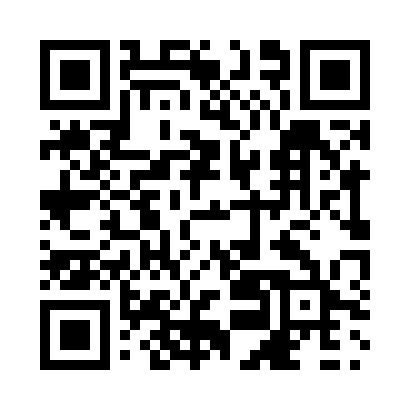 Prayer times for Nashwaaksis, New Brunswick, CanadaMon 1 Jul 2024 - Wed 31 Jul 2024High Latitude Method: Angle Based RulePrayer Calculation Method: Islamic Society of North AmericaAsar Calculation Method: HanafiPrayer times provided by https://www.salahtimes.comDateDayFajrSunriseDhuhrAsrMaghribIsha1Mon3:405:401:316:559:2111:212Tue3:415:411:316:559:2111:203Wed3:425:421:316:559:2011:204Thu3:435:421:316:549:2011:195Fri3:445:431:316:549:2011:186Sat3:455:441:326:549:1911:177Sun3:465:441:326:549:1911:168Mon3:485:451:326:549:1811:159Tue3:495:461:326:549:1811:1410Wed3:505:471:326:539:1711:1311Thu3:525:481:326:539:1711:1212Fri3:535:491:326:539:1611:1113Sat3:555:491:336:539:1511:0914Sun3:565:501:336:529:1411:0815Mon3:585:511:336:529:1411:0716Tue4:005:521:336:519:1311:0517Wed4:015:531:336:519:1211:0418Thu4:035:541:336:519:1111:0219Fri4:045:551:336:509:1011:0120Sat4:065:561:336:509:0910:5921Sun4:085:571:336:499:0810:5722Mon4:105:581:336:489:0710:5623Tue4:116:001:336:489:0610:5424Wed4:136:011:336:479:0510:5225Thu4:156:021:336:479:0410:5126Fri4:176:031:336:469:0310:4927Sat4:186:041:336:459:0210:4728Sun4:206:051:336:459:0110:4529Mon4:226:061:336:448:5910:4330Tue4:246:071:336:438:5810:4131Wed4:266:091:336:428:5710:39